Personal Data:Nationality:Sudanese.Religion: Muslim.Residence:Khartoum, Sudan.Date of birth: September - 1990.Gender:Male.Marital status: Single.National Service: Free.LanguageEnglish (Excellent)Arabic (Excellent)EducationUniversity: Sudan University for science and technology.College: Faculty of Engineering.Country:Sudan.Degree: Bachelor (BSC Honors)Major: Mechanical Engineering.Grade: First Class.Graduation Date: September – 2011.Additional course                                                                                                             19/11 – 25/12/2011                HVAC cooling load estimation                                           Grade           V.good                                                                                            STANDARD FOR ENGINEERING TRAINNING CENTER    8/12/2012                                    IELTS                                                                   Grade      6 Britch councilComputer Skills:M.S Windows (Excellent)M.S Word (Excellent)M.S Excel (Excellent)M.S Project              (V. Good)AutoCAD MEP        (V. Good)AutoCAD (Excellent)Elite Software Chvac - Air Conditioning, Load Calculation.Experience     Company Name: Dr. Mahmud Sharif thermal power station.                                                   Company Location: Khartoum, Sudan.Formal Title: Mechanical Engineer.Start Date: Feb 2010.End Date: Mar2010.Work Description: Studies, Maintenance and Operation.Company Name: ABINA FOR ADVISES AND ENGINEERING WORKS.Address: Khartoum3, Khartoum, Sudan.Start Date: December 2011.Company Name: Standard for Integrated Solutions Co.Ltd.Address: El-Manshya, Khartoum, Sudan.Formal Title:Design Engineer(HVAC).Start Date: December 2011 – Feb 2012.Work Description:Load Calculations, Design HVAC System and  preparing drawing (CAD Drafter).Company Name: Myslon Engineering Co.Ltd.Address: El-Ryad, Khartoum, Sudan.Formal Title: Mechanical Engineer.Start Date: Feb 2012 – April 2012.Work Description: Load Calculations and preparing drawing (CAD Drafter).Company Name: DEMIRKAYA   ENGINEERING.Address: Kobar, Khartoum, Sudan.Formal Title: Mechanical Engineer.Start Date: June 2012 – Sept 2012.Work Description: Load Calculations and preparing drawing (CAD Drafter).Personal Statement        I am a self motivated person, ambitious, eager to learn, team worker, friendly, capable to work at all conditions and under pressure.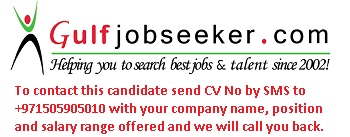 	 974790	Gulfjobseeker.com CV No: 